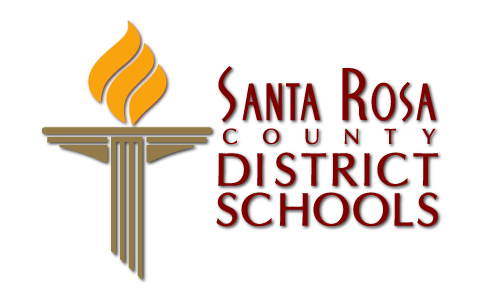 Guest Speaker Agreement & GuidelinesThe learning environment of schools and classrooms should be maintained and care must be exercised to respect the diverse views and values of all students.  The speaker and the school or district representative agree to the following terms and conditions for speaking to  public school students. (School Board Policy 4.45)A legitimate and reasonable connection between the adopted curriculum and the guest’s presentation must be established.With the exception of school-sponsored fund-raising events, promotion of a business, distribution of advertising, or collection of students’ names, addresses, or phone numbers is prohibited.The religious viewpoint of all students must be respected.  The role of any speaker is to provide education and explanation, not to promote religious, cultural or lifestyle viewpoints.  Therefore, while factual information on politics, a religion, a culture, or an ethnic group may be presented, proselytizing for a particular political, religious, or cultural viewpoint or an alternative lifestyle is not permitted. Materials and presentations must not denigrate a student on the basis of creed, culture, race, gender, or national origin.Information presented must be accurate.Appropriate attire, language, and behavior are required.School officials have the right and the responsibility to interrupt the presentation with a warning and/or to stop the presentation for any violation of the agreement.This completed form must be on file with the site administrator PRIOR to any presentation.Other Provisions: _______________________________________________________________________
Guest Speaker NameDistrict/School Staff Representative NameDateAddressDistrict/School Staff Representative SignatureDatePhone NumberAdministrator SignatureDateCompany Represented (if any)Guest Speaker’s SignatureDateFor School Use OnlySexual Predator Screening Completed  __________________________________Signature of Person Completing Screening_____________________Date CompletedSexual Predator Screening Completed  __________________________________Signature of Person Completing Screening_____________________Date CompletedSexual Predator Screening Completed  __________________________________Signature of Person Completing Screening_____________________Date CompletedSexual Predator Screening Completed  __________________________________Signature of Person Completing Screening_____________________Date CompletedSexual Predator Screening Completed  __________________________________Signature of Person Completing Screening_____________________Date CompletedSexual Predator Screening Completed  __________________________________Signature of Person Completing Screening_____________________Date CompletedSexual Predator Screening Completed  __________________________________Signature of Person Completing Screening_____________________Date CompletedSexual Predator Screening Completed  __________________________________Signature of Person Completing Screening_____________________Date CompletedSexual Predator Screening Completed  __________________________________Signature of Person Completing Screening_____________________Date CompletedSexual Predator Screening Completed  __________________________________Signature of Person Completing Screening_____________________Date CompletedSexual Predator Screening Completed  __________________________________Signature of Person Completing Screening_____________________Date CompletedSexual Predator Screening Completed  __________________________________Signature of Person Completing Screening_____________________Date CompletedSexual Predator Screening Completed  __________________________________Signature of Person Completing Screening_____________________Date CompletedSexual Predator Screening Completed  __________________________________Signature of Person Completing Screening_____________________Date CompletedSexual Predator Screening Completed  __________________________________Signature of Person Completing Screening_____________________Date Completed